Конференцию «День ГЧП» в Приморье можно будет посмотреть онлайн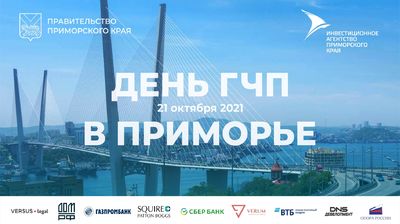 21 октября в здании Правительства Приморского края состоится бизнес-конференция «День государственно-частного партнерства».В программе конференции в качестве спикеров выступят представители органов исполнительной власти, местного самоуправления, предприниматели и представители экспертного сообщества.Механизм государственно-частного партнерства заключается во взаимовыгодном сотрудничестве бизнеса и власти. Для Правительства региона – это возможность привлечь средства частных инвесторов в создание социально значимых объектов: школ, детских садов, объектов ЖКХ и здравоохранения. Инвестор же в этом случае не просто строит какой-то объект, но и сохраняет за собой право его дальнейшего обслуживания и за счет этого возвращает вложения, а затем и получает прибыль.Вниманию участников! День ГЧП пройдет во Владивостоке по адресу: Светланская, 22, 1 этаж, большой зал. Начало регистрации в 9:00. Участие бесплатное. Ознакомиться с  программой и пройти регистрацию можно по ссылке.Трансляцию конференции можно будет посмотреть онлайн. Для этого также необходимо пройти регистрацию.Кроме того, организован синхронный перевод мероприятия на английский язык. Для использования обязательно наличие смартфона и наушников. Зрители онлайн-трансляции также могут воспользоваться синхронным переводом.